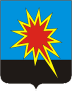 РОССИЙСКАЯ ФЕДЕРАЦИЯКЕМЕРОВСКАЯ ОБЛАСТЬКАЛТАНСКИЙ ГОРОДСКОЙ ОКРУГАДМИНИСТРАЦИЯ КАЛТАНСКОГО ГОРОДСКОГО ОКРУГАПОСТАНОВЛЕНИЕОт 08.06.2012 г. № 106/1-пО признании утратившим силу постановление Администрации муниципального образования - город КалтанВ связи с вступлением в силу решения Совета народных депутатов Калтанского городского округа от 05.06.2012 № 32-НПА «Об утверждении Положения о порядке проведения антикоррупционной экспертизы муниципальных нормативных правовых актов, проектов муниципальных нормативных правовых актов органов местного самоуправления муниципального образования - Калтанский городской округ»:1.	Признать утратившим силу постановления Администрации муниципального образования - город Калтан от 01.08.2009 № 36-п «Об утверждении Правил проведения экспертизы нормативных правовых актов, их проектов и иных документов, разрабатываемых Администрацией города, в целях выявления в них положений, способствующих созданию условий для проявления коррупции».2.	Настоящее постановление вступает в силу с момента его подписания.3.	Директору МАУ "Пресс-центр г. Калтан" (Николаева М.В.) обеспечить размещение настоящего Постановления на сайте администрации Калтанского городского округа и в СМИ.4.	Контроль за исполнением постановления возложить на управляющего делами -руководителя аппарата Л.В. Русалееву.Глава Калтанскогогородского округаИ.Ф. Голдинов